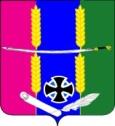 АДМИНИСТРАЦИЯ ВАСЮРИНСКОГО СЕЛЬСКОГО ПОСЕЛЕНИЯ ДИНСКОГО РАЙОНА ПОСТАНОВЛЕНИЕот 09.04.2024			                                                     		№ 138станица ВасюринскаяОб утверждении Порядка определения объема и условий предоставления субсидий из бюджета Васюринского сельского поселения Динского района муниципальным бюджетным  учреждениям Васюринского сельского поселения Динского района на иные целиВ соответствии с абзацем 2 пункта 1 статьи 78.1 Бюджетного кодекса Российской Федерации, Постановлением Правительства Российской Федерации от 22 февраля 2020 г. № 203 «Об общих требованиях к нормативным правовым актам и муниципальным правовым актам, устанавливающим порядок определения объема и условия предоставления бюджетным и автономным учреждениям субсидий на иные цели», руководствуясь Уставом Васюринского сельского поселения Динского района, п о с т а н о в л я ю:1. Утвердить Порядок определения объема и условий предоставления субсидий из бюджета Васюринского сельского поселения Динского района муниципальным бюджетным учреждениям Васюринского сельского поселения Динского района на иные цели, согласно приложению к настоящему постановлению.2. Начальнику финансового отдела (Жуланова) ознакомить руководителей муниципальных бюджетных учреждений с Порядком определения объема и условий предоставления субсидий из бюджета Васюринского сельского поселения Динского района муниципальным бюджетным учреждениям Васюринского сельского поселения Динского района на иные цели.3. Общему отделу администрации Васюринского сельского поселения Динского района (Дзыбова) опубликовать настоящее постановление на официальном сайте Васюринского сельского поселения в информационно-телекоммуникационной сети «Интернет».4. Контроль за исполнением настоящего постановления оставляю за собой.5. Настоящее постановление вступает в силу со дня подписания.Глава Васюринского сельского поселения                                                                              О. А. Черная                        				ПРИЛОЖЕНИЕУТВЕРЖДЕН постановлением администрацииВасюринского сельского                 поселения Динского района            от 09.04.2024 г. № 138ПОРЯДОКопределения объема и условий предоставления субсидий из бюджета Васюринского сельского поселения Динского района муниципальным бюджетным  учреждениям Васюринского сельского поселения Динского района на иные цели1. Общие положения о предоставлении субсидий1.1. Настоящий Порядок определяет объем и условия предоставления из бюджета Васюринского сельского поселения Динского района (далее – местный бюджет) субсидий в соответствии с абзацем вторым пункта 1 статьи 78.1 Бюджетного кодекса Российской Федерации муниципальным бюджетным учреждениям, в отношении которых администрация Васюринского сельского поселения Динского района, осуществляет функции и полномочия учредителя (далее соответственно - Порядок, учреждение (муниципальное учреждение, муниципальная организация), Учредитель, Субсидия), устанавливает общие положения, условия и порядок предоставления Субсидий, требования к отчетности, порядок осуществления контроля за соблюдением целей, условий и Порядка предоставления Субсидий и ответственность за их несоблюдение.1.2. Субсидии предоставляются в пределах лимитов бюджетных обязательств, доведенных Учреждению как получателю средств местного бюджета на цели, указанные в разделе 2 настоящего Порядка.2. Цели предоставления Субсидий2.1. Субсидии предоставляются в целях финансового обеспечения расходов Учреждений на следующие цели:2.1.1. Исполнение исполнительных документов, выдаваемых судами общей юрисдикции и арбитражными судами.2.1.2. Реализацию мероприятий в рамках дополнительной помощи для решения социально- значимых вопросов.2.1.3.  Приобретение муниципальными учреждениями движимого имущества стоимостью свыше 100 000 (ста тысяч) рублей за единицу.2.1.4. Осуществление денежной выплаты для дополнительного стимулирования отдельным категориям работников муниципальных организаций.2.1.5. Реализацию мероприятий в рамках муниципальной программы «Развитие культуры».2.1.6. Обновление материально-технической базы муниципальных учреждений.2.1.7. Проведение капитального ремонта зданий и сооружений (разработка проектной документации), переданных муниципальным учреждениям  в установленном порядке в оперативное управление, а также переданных им по договорам аренды, безвозмездного пользования, иным договорам, предусматривающим передачу прав владения или пользования таким имуществом для осуществления основной деятельности, непосредственно направленной на достижение целей, ради которых создано соответствующее учреждение, расчет индекса удорожания стоимости строительства.2.1.8. Другие цели, установленные муниципальными правовыми актами и правовыми актами Краснодарского края.3. Условия и порядок предоставления Субсидий3.1. Предоставление Субсидий осуществляется при условии соблюдения Учреждениями на первое число месяца, предшествующего месяцу, в котором планируется принятие решения о предоставлении Субсидии, требований об отсутствии у Учреждения неисполненной обязанности по уплате налогов, сборов, страховых взносов, пеней, штрафов, процентов, подлежащих уплате в соответствии с законодательством Российской Федерации о налогах и сборах, просроченной задолженности по возврату в бюджет Васюринского сельского поселения Динского района субсидий, бюджетных инвестиций, предоставленных в том числе в соответствии с иными правовыми актами, за исключением случаев предоставления Субсидии предусмотренной пунктом 2.1.1 раздела 2 настоящего Порядка.3.2. Для получения Субсидий на цели, предусмотренные разделом 2 настоящего Порядка, Учреждение представляет Учредителю заявку на предоставление субсидии (далее – заявка), подписанную руководителем (уполномоченным лицом) и главным бухгалтером (уполномоченным лицом) Учреждения с приложением документов в соответствии с перечнем, определенным настоящим подпунктом.Перечень документов, предоставляемых Учреждением Учредителю для получения Субсидий:а) справка по состоянию на первое число месяца, предшествующего месяцу, в котором планируется принятие решения о предоставлении Субсидии, подтверждающая отсутствие у Учреждения неисполненной обязанности по уплате налогов, сборов, страховых взносов, пеней, штрафов, процентов, подлежащих уплате в соответствии с законодательством Российской Федерации о налогах и сборах, подписанную руководителем (уполномоченным лицом) и главным бухгалтером (уполномоченным лицом) Учреждения, скрепленная печатью Учреждения;б) справка об отсутствии у Учреждения по состоянию на первое число месяца, предшествующего месяцу, в котором планируется принятие решения о предоставлении Субсидии, просроченной задолженности по возврату в местный бюджет субсидий, бюджетных инвестиций, предоставленных в соответствии с иными правовыми актами, подписанная руководителем (уполномоченным лицом) и главным бухгалтером (уполномоченным лицом) Учреждения, скрепленная печатью Учреждения;в) пояснительная записка, содержащая обоснование необходимости предоставления Субсидии;г) расчет-обоснование суммы Субсидии, который должен содержать информацию о размере Субсидии Учреждению, составленный на основании цен за единицу товара, работы, услуги. С целью предупреждения намеренного завышения или занижения цены товаров, работ, услуг обоснование такой цены подтверждается коммерческими предложениями поставщиков и (или) информацией, размещенной на официальных сайтах поставщиков, нормативами затрат, статистическими данными, информацией из заключенных договоров на поставку товаров, работ, услуг;д) в случае если целью предоставления Субсидии является проведение капитального ремонта:-согласованный руководителем Учреждения и утвержденный Учредителем перечень объектов, подлежащих капитальному ремонту (далее – Перечень); 	- дефектную ведомость и акт обследования недвижимого имущества, подлежащего капитальному ремонту, утвержденный руководителем Учреждения; 	е) программа мероприятий, в случае если целью предоставления Субсидии является проведение мероприятий, в том числе конференций, симпозиумов, выставок;ж) информация о планируемом к приобретению имуществе, в случае если целью предоставления Субсидии является приобретение имущества;з) информация о количестве физических лиц (среднегодовом количестве), являющихся получателями выплат за счет средств бюджета, и видах таких выплат, в случае если целью предоставления Субсидии является осуществление указанных выплат, а также иная информация в зависимости от цели предоставления Субсидии;и) иная информация в зависимости от цели предоставления Субсидии.3.3. Размер Субсидий определяется на основании документов, представленных Учреждением для получения Субсидии в соответствии с пунктом 3.2 настоящего Порядка.3.3.1. Размер Субсидии в целях реализации государственных программ Краснодарского края, включая субсидии краевого бюджета на дополнительную помощь местным бюджетам для решения социально значимых вопросов, определяется в соответствии с нормативными правовыми актами Краснодарского края.3.3.3. Размер Субсидии, предусмотренной подпунктом 2.1.1 пункта 2.1 раздела 2 настоящего Порядка, определяется в соответствии с судебными актами, выдаваемыми судами общей юрисдикции и арбитражными судами. 3.3.4. Размер Субсидии, определяется исходя из перечня объектов, подлежащих ремонту (благоустройству), актов обследования таких объектов, дефектных ведомостей и соответствующей проектной документации или сводным сметным расчетом.3.4.  Размер Субсидии определен решением о местном бюджете. 3.5. Субсидия предоставляется на основании Соглашения о предоставлении Субсидии, заключаемого между Учредителем и Учреждением по форме, согласно Приложению 1 к настоящему Порядку (далее соответственно - Соглашение, Типовая форма).3.6. Учредитель рассматривает представленные Учреждением документы, указанные в пункте 3.2 настоящего Порядка, и принимает решение о предоставлении или об отказе в предоставлении Субсидии Учреждению в течение 20 календарных дней со дня их поступления Учредителю. В случае отказа в предоставлении Субсидии, Учредитель направляет Учреждению письменное уведомление с обоснованием причины отказа в указанный срок.3.7. Основаниями для отказа в предоставлении Учреждению Субсидии являются:а) несоответствие представленных Учреждением документов требованиям, указанным в пункте 3.2 раздела 3 настоящего Порядка;в) недостоверность информации, содержащейся в документах, представленных Учреждением.3.8. Отказ в предоставлении Субсидии не препятствует повторному обращению за получением Субсидии в установленном порядке при условии устранения недостатков в течение трех рабочих дней после отказа в предоставлении Субсидии. Исправленные и повторно представленные документы считаются вновь поступившими.3.9. Перечисление Субсидий на лицевые счета, предназначенные для учета операций со средствами, предоставленными Учреждениям из местного бюджета в виде субсидий на иные цели, открытые в УФК по Краснодарскому краю в Динском районе, осуществляется в соответствии с Соглашением.3.10. Сроки (периодичность) перечисления Учреждению Субсидии определяются в соответствии со сроками (графиками) перечисления Субсидии, предусмотренными Соглашением.4. Требования к отчетности и осуществление контроля за соблюдением условий и целей предоставления Субсидии4.1. Учреждения представляют отчет об использовании субсидии на иные цели по форме (приложение 3) и в сроки, установленные Соглашением.4.2. Контроль за соблюдением Учреждениями условий и целей предоставления Субсидий, установленных порядком, а также Соглашением, осуществляется Учредителем и уполномоченными органами муниципального финансового контроля в соответствии с бюджетным законодательством Российской Федерации.4.3. При нарушении условий и целей предоставления Субсидии, суммы, использованные с нарушением условий предоставления Субсидий, подлежат возврату в местный бюджет:- на основании требования Учредителя - в течение 10 рабочих дней со дня получения Учреждением требования о возврате указанных средств в объеме субсидии, использованной с нарушением;- на основании представления и (или) предписания уполномоченного органа муниципального финансового контроля - в сроки, установленные в соответствии с бюджетным законодательством Российской Федерации.5. Меры ответственности за нарушение условий, целей и порядкапредоставления Субсидии5.1. Учреждение несёт ответственность за невыполнение требований настоящего Порядка, условий Соглашения, в том числе за нецелевое использование средств Субсидии, несвоевременность представления отчёта, предусмотренного Соглашением и недостоверность предоставляемых сведений.5.2. По результатам обязательной проверки Учредителем и органами муниципального финансового контроля при выявлении несоблюдения Учреждением целей и условий предоставления Субсидии, установленных настоящим Порядком и Соглашением, Учредитель прекращает предоставление Субсидии.Учредитель принимает решение о необходимости возврата выделенных денежных средств и направляет в Учреждение соответствующее письменное требование. Полученные Учреждением средства в объёме выявленных нарушений подлежат возврату в местный бюджет в сроки, указанные в требовании Учредителя.В случае невозврата неправомерно полученной Субсидии в местный бюджет в установленный срок, Учредитель принимает меры по взысканию неправомерно полученной Субсидии в судебном порядке.Органы муниципального финансового контроля осуществляют контроль за соблюдением Учреждением целей и условий предоставления Субсидий в порядке, установленном бюджетным законодательством.5.3. В случае установления Учредителем и (или) органом муниципального финансового контроля фактов не достижения значений результатов предоставления Субсидий Соглашение, по решению Учредителя может быть расторгнуто в одностороннем порядке, а средства подлежат возврату в местный бюджет в сроки, установленные разделом 4 Порядка.6. Возврат Субсидий6.1. Не использованные на начало текущего финансового года остатки Субсидии, при отсутствии решения Учредителя о наличии потребности в направлении этих средств на цели предоставления Субсидии в текущем финансовом году, принятого в порядке, установленном бюджетным законодательством Российской Федерации, подлежат возврату в местный бюджет в сроки, установленные в Соглашении.6.2. В соответствии с решением Учредителя о наличии потребности в неиспользованной на начало текущего финансового года Субсидии, принимаемым в соответствии с бюджетным законодательством Российской Федерации, остатки указанной Субсидии могут быть использованы в текущем финансовом году для финансового обеспечения расходов, в соответствии с целями, установленными разделом 2 настоящего Порядка.6.3. При наличии в текущем году поступлений от возврата ранее произведенных Учреждением выплат, источником финансового обеспечения которых являются Субсидии, Учредитель принимает решение о предоставлении Учреждению Субсидий, определенных  пунктом 2.1 раздела 2 настоящего Порядка, в текущем финансовом году в соответствии с бюджетным законодательством Российской Федерации, на основании представленной Учреждением информации о наличии неисполненных обязательств, источником финансового обеспечения которых являются не использованные на 1 января текущего финансового года остатки Субсидий и (или) средства от возврата ранее произведенных Учреждениями выплат, а также документов (копий документов), подтверждающих наличие и объем указанных обязательств Учреждения (за исключением обязательств по выплатам физическим лицам).6.4. В случае наличия экономии и при отсутствии потребности в Субсидии в очередном финансовом году, Учреждение должно осуществить перечисление в местный бюджет остатков Субсидии в сроки, установленные в Соглашении.ПРИЛОЖЕНИЕ  к Порядку определения объема и условий предоставления субсидий из бюджета Васюринского сельского поселения Динского района муниципальным бюджетным учреждениям Васюринского сельского поселения Динского района на иные целиот _________№_________Типовая формасоглашения о порядке и условиях предоставления субсидии на иные целиСоглашение № __«О порядке и условиях предоставления субсидий муниципальному бюджетному учреждению на иные цели. ст. Васюринская							   «___»___________ 2024г.Администрация муниципального образования Васюринское сельское поселение в составе муниципального образования Динской район именуемое в дальнейшем учредитель в лице главы Черной Ольги Алексеевны, действующей на основании Устава, с одной  стороны, и _________________________________________________________ (далее - Учреждение) в лице _______________________________________, действующего на основании ______________________________________________________________, с другой стороны, вместе именуемые Стороны, на основании Решения Совета Васюринского сельского поселения заключили настоящее соглашение о нижеследующем:1. Предмет Соглашения1. Предметом настоящего Соглашения является предоставление избюджета Васюринского сельского поселения Динского района в 20____году Субсидии на иные цели:__________________________________________________________________. (указание цели(ей) предоставления Субсидии)2. Права и обязанности Сторон2.1. Учредитель обязуется:2.1.1. Предоставлять Учреждению Субсидию в сумме ____________________________________________________________________ согласно заявке на предоставление Субсидии в соответствии с приложением № 1 к настоящему Соглашению, являющимся неотъемлемой частью настоящего Соглашения.2.1.2. Обеспечивает своевременное перечисление Субсидий при выполнении Учреждением условий настоящего Соглашения в соответствии с графиком перечисления Субсидии (приложение № 2), являющимся неотъемлемой частью настоящего Соглашения.2.1.3. Осуществляет контроль за целевым использованием Учреждением Субсидий, полученных в рамках настоящего Соглашения.2.2. Учреждение обязуется:2.2.1. Направлять Учредителю не позднее __ рабочих дней, следующих за отчетным, отчет об использовании субсидии на иные цели по форме в соответствии с приложением № 3 к настоящему Соглашению, являющимся неотъемлемой частью настоящего Соглашения2.2.2. Осуществлять контроль за соблюдение сроков и качества выполнения работ за счет средств Субсидии.2.2.3. Несет ответственность за достоверность сведений, указанных в документации, предоставляемой Учредителю.2.2.4. Обеспечивает целевое и эффективное использование полученных Субсидий.2.2.5. Перечислять излишне перечисленные средства Субсидии в бюджет Васюринского сельского поселения Динского района в соответствии с бюджетным законодательством Российской Федерации.3. Ответственность СторонВ случае неисполнения или ненадлежащего исполнения обязательств, определенных настоящим Соглашением, Стороны несут ответственность в соответствии с законодательством Российской Федерации.            4. Срок действия СоглашенияНастоящее Соглашение вступает в силу с даты подписания и действует до ___ _____________г.   5. Заключительные положения5.1. Изменение настоящего Соглашения осуществляется в письменной форме в виде дополнений к настоящему Соглашению, которые являются его неотъемлемой частью.5.2. Расторжение настоящего Соглашения допускается по соглашению сторон или по решению суда по основаниям, предусмотренным законодательством Российской Федерации.5.3. Споры между Сторонами решаются путем переговоров или в судебном порядке в соответствии с законодательством Российской Федерации.5.4. Настоящее Соглашение составлено в двух экземплярах, имеющих одинаковую юридическую силу, по одному экземпляру для каждой Стороны Соглашения. Начальник финансового отдела					       Ю.В. ЖулановаПриложение № 1к типовой форме Соглашенияо порядке и условиях предоставлениясубсидии на иные целиЗаявкана предоставление субсидии на иные цели__________________________________________________________________(наименование бюджетного учреждения)на ___________ 20___ г.Руководитель бюджетного учреждения    ___________ (________)                                                                                          Подпись           ФИОГлавный бухгалтер _____________ (_______________)                              		Подпись                      ФИОМ.П.«___» _____________ 20__ годаНачальник финансового отдела					       Ю.В. ЖулановаПриложение № 2к типовой форме Соглашенияо порядке и условиях предоставлениясубсидии на иные целиГРАФИКперечисления Субсидии на иные целиЕдиница измерения: руб. (с точностью до второго знака после запятой)Начальник финансового отдела					       Ю.В. ЖулановаПриложение № 3к типовой форме Соглашенияо порядке и условиях предоставлениясубсидии на иные целиОТЧЕТоб использовании субсидии на иные цели __________________________________________________________________(наименование бюджетного учреждения)на ___________ 20___ г.Руководитель бюджетного учреждения    __________ (________________)    Подпись                ФИОГлавный бухгалтер _____________ (_______________)                              		Подпись                       ФИОМ.П.«___» _____________ 20__ годаНачальник финансового отдела					              Ю.В. ЖулановаНачальник финансового отдела   Ю.В. ЖулановаУчредитель: Администрация Васюринского сельского поселения Учреждение: ______________________ __________________________________Место нахождения: ________________________________________________________________________Номер казначейского счета ___________________________________Южное ГУ Банка России//УФК по Краснодарскому краю г. КраснодарЕКС _____________________________л/с ______________________________БИК _____________________________ИНН _____________________________КПП _____________________________ОКТМО: _________________________Глава Васюринскогосельского поселения _______________ Место нахождения: ______________________________________________________________________Банковские реквизиты:номер казначейского счета: ___________________________________ номер единого казначейского счета: ___________________________________в Южное ГУ Банка России//УФК по Краснодарскому краю г. Краснодар______________________________________________________________________Директор __________________________                               № п/пЦелевое направление расходов (наименование мероприятия и т.д.)Код бюджетной классификации Российской ФедерацииКод субсидии (аналитический код, присвоенный главным распорядителем средств бюджета, для учета операций с целевыми субсидиями)Сумма (рублей)ИТОГОНаименование направления расходов Сроки предоставления субсидииСроки предоставления субсидииСуммаНаименование направления расходов не ранее (дд.мм.гггг.)не позднее (дд.мм.гггг.)Сумма1234ИТОГОУчредитель: Администрация Васюринского сельского поселения Учреждение: _____________________________________Место нахождения: ________________________________________________________________________Номер казначейского счета ___________________________________Южное ГУ Банка России//УФК по Краснодарскому краю г. КраснодарЕКС _____________________________л/с ______________________________БИК _____________________________ИНН _____________________________КПП _____________________________ОКТМО: _________________________Глава Васюринскогосельского поселения _________ О.А. Черная                      Место нахождения: _____________________________________Банковские реквизиты:номер казначейского счета: _____________________________________ номер единого казначейского счета: _____________________________________в Южное ГУ Банка России//УФК по Краснодарскому краю г. Краснодар_____________________________________Директор ___________________________                             № п/пНаправление расходования (цели использования субсидии)Код субсидииКод бюджетной классификации Российской ФедерацииПлан, тыс. руб.Факт, тыс. руб.% исполненияПричины отклонения1234567812ИТОГО